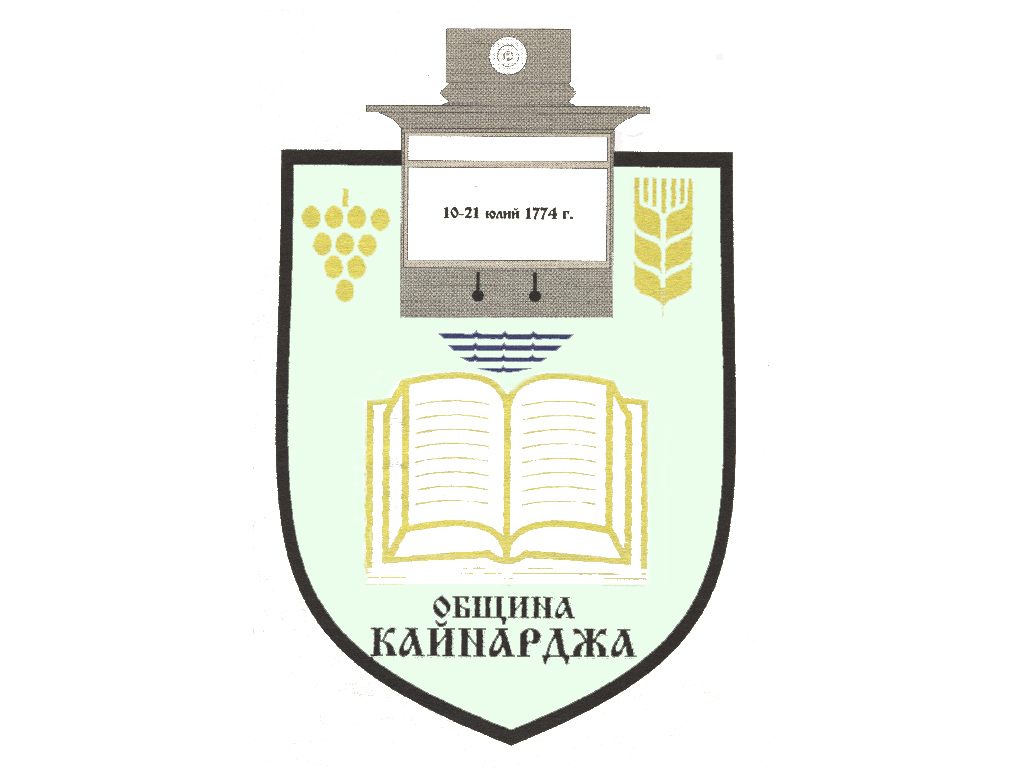 ПОКАНА № 22На основание чл.23, ал.4, т.1 от ЗМСМА във връзка с чл.16, ал.1, т.1 и чл.58 а от Правилника за организацията и дейността на Общински съвет КайнарджаС В И К В А М Неприсъствено заседание на Общински съвет КайнарджаНа 29.04.2021 г./ четвъртък / от 11.00 часа  при следнияДНЕВЕН РЕД:Приемане на „Програма за овладяване популацията на безстопанствените кучета на територията на община Кайнарджа 2020-2023 г.“                                                                                                    Внася: Кмета на общинатаОтчет на читалищата в община Кайнарджа за осъществените читалищни дейности и за изразходваните от бюджета средства през 2020 г.                                                                                                    Внася: Кмета на общинатаБракуване на моторни превозни средства, собственост на община Кайнарджа.                                                                                                     Внася: Кмета на общинатаОтпускане на еднократна финансова помощ.                                                                                                     Внася: Кмета на общинатаПромяна на приетия процента за трансформиране на целевата субсидия за капиталови разходи в целеви трансфер за извършване на неотложни текущи ремонти на общински пътища и улична мрежа. Актуализация на плана на капиталови разходи за м. април 2021 год.                                                                                                    Внася: Кмета на общинатаПриемане на Общинска Стратегия за подкрепа за личностно развитие на децата и учениците в община Кайнарджа 2021-2022 г.                                                                                                    Внася: Кмета на общинаПриемане на Годишен план за изпълнение на дейностите за подкрепа за личностно развитие на децата и учениците в община Кайнарджа през 2021 г.                                                                                                    Внася: Кмета на общинатаИзказвания и питания.На основание чл.49, ал.1, т.2 от ЗМСМА на 29.04.2021 год. от 10.00 часа ще заседава:ПК по Бюджет, икономика, евроинтеграция, екология и нормативни актове:Йордан Милков ЙордановКостадин Стефанов РусевДаринка Йорданова ШарбановаМилена Стоянова ПерчемлиеваАйхан Февзи АлиВ съответствие с чл.36, т.1 от ЗМСМА и чл.58а от Правилника за организацията и дейността на Общински съвет Кайнарджа  заседанието ще се проведе неприсъствено.                                                                                                         Председател на ОбС: Ивайло Петков